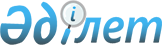 О районном бюджете на 2012 - 2014 годы
					
			Утративший силу
			
			
		
					Решение Жуалынского районного маслихата Жамбылской области от 15 декабря 2011 года № 43-5. Зарегистрировано Управлением  юстиции Жуалынского района Жамбылской области 24 декабря 2011 года за № 6-4-117. Утратило силу в связи с истечением срока применения - (письмо Департамента юстиции Жамбылской области от 11 марта 2013 года № 2-2-17/388)      Сноска. Утратило силу в связи с истечением срока применения - (письмо Департамента юстиции Жамбылской области от 11.03.2013 № 2-2-17/388).

      Примечание РЦПИ:

      В тексте сохранена авторская орфография и пунктуация.

      В соответствии с Бюджетным кодексом Республики Казахстан от 4 декабря 2008 года и статьи - 6 Закона Республики Казахстан от 23 января 2001 года «О местном государственном управлении и самоуправлении в Республике Казахстан» и решения Жамбылского областного маслихата от 7 декабря 2011 года № 41 – 3 «Об областном бюджете на 2012 – 2014 годы» (Зарегистрирована в Реестре государственной регистраций нормативных правовых актов № 1799) Жуалынский районный маслихат РЕШИЛ:



      1. Утвердить районный бюджет на 2012 – 2014 годы согласно приложениям 1, 2 и 3 соответсвенно, в том числе на 2012 год в следующих объемах:



      1) доходы – 5 265 913 тысяч тенге, в том числе по:

      налоговым поступлениям – 694 824 тысяч тенге;

      неналоговым поступлениям – 7 503 тысяч тенге;

      поступления от продажи основного капитала – 2 049 тысяч тенге;

      поступлениям трансфертов – 4 561 537 тысяч теңге;



      2) затраты – 5 274 396 тысяч тенге;



      3) чистое бюджетное кредитование – 39 479 тысяч тенге;

      бюджетные кредиты – 41 259 тысяч тенге;

      погашение бюджетных кредитов – 1 780 тысяч тенге;



      4) сальдо по операциям с финансовыми активами – 0 тысяч тенге, в том числе:

      приобретение финансовых активов – 0 тысяч тенге;

      поступления от продажи финансовых активов государства – 0 тысяч тенге;



      5) дефицит (профицит) бюджета – - 47 962 тысяч тенге;



      6) финансирование дефицита (использование профицита) бюджета –  47 962 тысяч тенге:

      поступление займов – 41 259 тысяч тенге;

      погашение займов – 2 935 тысяч тенге;

      используемые остатки бюджетных средств – 9 638 тысяч тенге.      Сноска. Пункт 1 с изменениями, внесенными решением Жуалынского районного маслихата от 06.03.2012 № 3-3; 10.04.2012 № 4-3;  31.07.2012 № 7-2; 13.11.2012 № 10-3; 04.12.2012 № 11-2 (вводится в действие с 01.01.2012).



      2. Установить на 2012-2014 годы норматив отчислений в областной бюджет по индивидуальному подоходному налогу и социальному налогу в размере 50 процентов.



      3. Установить объем субвенции, передаваемых из областного бюджета в районный бюджет на 2012 год в сумме 3 361 953 тысяч тенге.



      4. В соответствии со статьей - 18 Закона Республики Казахстан от 8 июля 2005 года «О государственном регулировании развития агропромышленного комплекса и сельских территорий» на 2012 год предусмотреть средства на выплату надбавки к заработной плате специалистам образования, социального обеспечения и культуры, финансируемых из районного бюджета, работающих в сельских населенных пунктах размере 25 процентов от оклада и тарифной ставки по сравнению со ставками специалистов, занимающихся этими видами деятельности в городских условиях.



      5.Утвердить перечень районных бюджетных программ не подлежащих секвестру в процессе исполнения бюджета на 2012 год, согласно приложению 4.



      6. Утвердить перечень бюджетных программ каждого сельского округа на 2012 год согласно приложению 5.



      7. Утвердить резерв районного месного исполнительного органа в сумме 4 502 тысяч тенге.      Сноска. Пункт 7 с изменениями, внесенными решением Жуалынского районного маслихата 13.11.2012 № 10-3 (вводится в действие с 01.01.2012).



      8. Настоящее решение вступает в силу со дня государственной регистрации в органах юстиции и вводится в действие с 1 января 2012 года.

      

      Председатель сессии                        Секретарь

      районного маслихата                        районного маслихата

      Ж. Кананов                                 Е. Аманбеков 

Приложение № 1 к решению

Жуалынского районного маслихата

№ 45-3 от 15 декабря 2011 года Районный бюджет на 2012 год      Сноска. Приложение 1 в редакции решения Жуалынского районного маслихата от 04.12.2012 № 11-2 (вводится в действие с 01.01.2012).

Приложение № 2

к решению Жуалынского районного маслихата

№ 43-5 от 15 декабря 2011 года Районный бюджет на 2013 год

Приложение № 3

к решению Жуалынскогорайонного маслихата

№ 43 - 5 от 15 декабря 2011 года Районный бюджет на 2014 год 

Приложение 4

к решению Жуалынского районного маслихата

№ 43 - 5 от 15 декабря 2011 года  Перечень районных бюджетных программ не подлежащих секвестру в процессе исполнения бюджета на 2012 год

Приложение 5

к решению Жуалынского районного маслихата

№ 43 - 5 от 15 декабря 2011 года Перечень бюджетных программ каждого сельского округа на 2012 год      Сноска. Приложение 5 в редакции решения Жуалынского районного маслихата от 04.12.2012 № 11-2 (вводится в действие с 01.01.2012).продолжение таблицы:
					© 2012. РГП на ПХВ «Институт законодательства и правовой информации Республики Казахстан» Министерства юстиции Республики Казахстан
				КатегорияКатегорияКатегорияКатегорияСумма (тыс. тенге)Класс НаименованиеКласс НаименованиеКласс НаименованиеСумма (тыс. тенге)ПодклассПодклассСумма (тыс. тенге)Сумма (тыс. тенге)12345І.ДОХОДЫ5 265 9131Налоговые поступления694 82401Подоходный налог141 4342Индивидуальный подоходный налог144 43403Социальный налог98 5001Социальный налог98 50004Hалоги на собственность442 6551Hалоги на имущество411 3373Земельный налог4 5414Hалог на транспортные средства24 2985Единый земельный налог2 47905Внутренние налоги на товары, работы и услуги7 6132Акцизы17833Поступления за использование природных и других ресурсов1 0004Сборы за ведение предпринимательской и профессиональной деятельноcти4 83008Обязательные платежи, взимаемые за совершение юридически значимых действий и (или) выдачу документов уполномоченными на то государственными органами или должностными лицами4 6221Государственная пошлина4 6222Неналоговые поступления7 50301Доходы от государственной собственности1735Доходы от аренды имущества, находящегося в государственной собственности17302Поступления от реализации товаров (работ, услуг) государственными учреждениями, финансируемыми из государственного бюджета351Поступления от реализации услуг, предоставляемые государственными учреждениями, финансируемыми из местного бюджета3504Штрафы, пени, санкции, взыскания, налагаемые государственными учреждениями, финансируемыми из государственного бюджета, а также содержащимися и финансируемыми из бюджета (сметы расходов) Национального Банка Республики Казахстан2 5971Штрафы, пени, санкции, взыскания, налагаемые государственными учреждениями, финансируемыми из государственного бюджета, а также содержащимися и финансируемыми из бюджета (сметы расходов) Национального Банка Республики Казахстан, за исключением поступлений от организаций нефтяного сектора2 59706Прочие неналоговые поступления4 6981Прочие неналоговые поступления4 6983Поступления от продажи основного капитала2 04903Продажа земли и нематериальных активов2 0491Продажа земли2 4122Продажа нематериальных активов6114Поступления трансфертов4 561 53702Трансферты из вышестоящих органов государственного управления4 561 5372Трансферты из областного бюджета4 561 537Функциональная группаФункциональная группаФункциональная группаФункциональная группаСумма (тыс. тенге)Администратор бюджетных программАдминистратор бюджетных программАдминистратор бюджетных программСумма (тыс. тенге)ПрограммаПрограммаСумма (тыс. тенге)НаименованиеСумма (тыс. тенге)111232. ЗАТРАТЫ5 274 39601Государственные услуги общего характера298 060112Аппарат маслихата района (города областного значения)17 944001Услуги по обеспечению деятельности маслихата района (города областного значения)14 310003Капитальные расходы государственных органов3 634122Аппарат акима района (города областного значения)85 760001Услуги по обеспечению деятельности акима района (города областного значения)68 106002Создание информационных систем1 236003Капитальные расходы государственных органов16 418123Аппарат акима района в городе, города районного значения, поселка, аула (села), аульного (сельского) округа157 291001Услуги по обеспечению деятельности акима района в городе, города районного значения, поселка, аула (села), аульного (сельского) округа157 111022Капитальные расходы государственных органов180452Отдел финансов района (города областного значения)20 726001Услуги по реализации государственной политики в области исполнения бюджета района (города областного значения) и управления коммунальной собственностью района (города областного значения)18 166003Проведение оценки имущества в целях налогообложения1 479010Приватизация, управление коммунальным имуществом, постприватизационная деятельность и регулирование споров, связанных с этим244011Учет, хранение, оценка и реализация имущества, поступившего в коммунальную собственность11018Капитальные расходы государственных органов826453Отдел экономики и бюджетного планирования района (города областного значения)14 339001Услуги по реализации государственной политики в области формирования и развития экономической политики, системы государственного планирования и управления района (города областного значения)13 749004Капитальные расходы государственных органов59002Оборона1 678122Аппарат акима района (города областного значения)1 678005Мероприятия в рамках исполнения всеобщей воинской обязанности1 67803Общественный порядок, безопасность, правовая, судебная, уголовно-исполнительная деятельность1 300458Отдел жилищно-коммунального хозяйства, пассажирского транспорта и автомобильных дорог района (города областного значения)1 300021Обеспечение безопасности дорожного движения в населенных пунктах1 30004Образование3 712 800464Отдел образования района (города областного значения)418 965009Обеспечение дошкольного воспитания и обучения416 213021Увеличение размера доплаты за квалификационную категорию воспитателям детских садов, мини-центров, школ-интернатов: общего типа, специальных (коррекционных), специализированных для одаренных детей, организаций образования для детей-сирот и детей, оставшихся без попечения родителей, центров адаптации несовершеннолетних за счет трансфертов из республиканского бюджета2 752464Отдел образования района (города областного значения)2 700 173003Общеобразовательное обучение2 582 350006Дополнительное образование для детей и юношества63 477063Повышение оплаты труда учителям, прошедшим повышение квалификации по учебным программам АОО «Назарбаев Интеллектуальные школы» за счет трансфертов из республиканского бюджета1 367064Увеличение размера доплаты за квалификационную категорию учителям организаций начального, основного среднего, общего среднего образования: школы, школы-интернаты: (общего типа, специальных (коррекционных), специализированных для одаренных детей; организаций для детей-сирот и детей, оставшихся без попечения родителей) за счет трансфертов из республиканского бюджета»;52 979466Отдел архитектуры, градостроительства и строительства района (города областного значения)407 734037Строительство и реконструкция объектов образования407 734464Отдел образования района (города областного значения)185 928001Услуги по реализации государственной политики на местном уровне в области образования13 396005Приобретение и доставка учебников, учебно-методических комплексов для государственных учреждений образования района (города областного значения)27 153007Проведение школьных олимпиад, внешкольных мероприятий и конкурсов районного (городского) масштаба200015Ежемесячные выплаты денежных средств опекунам (попечителям) на содержание ребенка-сироты (детей-сирот), и ребенка (детей), оставшегося без попечения родителей за счет трансфертов из республиканского бюджета10 164020Обеспечение оборудованием, программным обеспечением детей-инвалидов, обучающихся на дому за счет трансфертов из республиканского бюджета10 563067Капитальные расходы подведомственных государственных учреждений и организаций124 45206Социальная помощь и социальное обеспечение229 262451Отдел занятости и социальных программ района (города областного значения)198 116002Программа занятости37 795004Оказание социальной помощи на приобретение топлива специалистам здравоохранения, образования, социального обеспечения, культуры и спорта в сельской местности в соответствии с законодательством Республики Казахстан4 000005Государственная адресная социальная помощь12 800006Жилищная помощь2 500007Социальная помощь отдельным категориям нуждающихся граждан по решениям местных представительных органов19 920010Материальное обеспечение детей-инвалидов, воспитывающихся и обучающихся на дому2 800014Оказание социальной помощи нуждающимся гражданам на дому12 163016Государственные пособия на детей до 18 лет82 280017Обеспечение нуждающихся инвалидов обязательными гигиеническими средствами и предоставление услуг специалистами жестового языка, индивидуальными помощниками в соответствии с индивидуальной программой реабилитации инвалида11 468023Обеспечение деятельности центра занятости12 390451Отдел занятости и социальных программ района (города областного значения)31 146001Услуги по реализации государственной политики на местном уровне в области обеспечения занятости и реализации социальных программ для населения28 275011Оплата услуг по зачислению, выплате и доставке пособий и других социальных выплат702021Капитальные расходы государственных органов2 029067Капитальные расходы подведомственных государственных учреждений и организаций14007Жилищно-коммунальное хозяйство429 675458Отдел жилищно-коммунального хозяйства, пассажирского транспорта и автомобильных дорог района (города областного значения)2 200004Обеспечение жильем отдельных категорий граждан1 200031Изготовление технических паспортов на объекты кондоминиумов1 000466Отдел архитектуры, градостроительства и строительства района (города областного значения)102 480004Развитие и обустройство инженерно-коммуникационной инфраструктуры96 380074Развитие и обустройство недостающей инженерно-коммуникационной инфраструктуры в рамках второго направления Программы занятости 20206 100455Отдел культуры и развития языков района (города областного значения)18 706024Ремонт объектов в рамках развития сельских населенных пунктов по Программе занятости 202018 706464Отдел образования района (города областного значения)21 502026Ремонт объектов в рамках развития сельских населенных пунктов по Программе занятости 202021 502123Аппарат акима района в городе, города районного значения, поселка, аула (села), аульного (сельского) округа2 426014Организация водоснабжения населенных пунктов2 426458Отдел жилищно-коммунального хозяйства, пассажирского транспорта и автомобильных дорог района (города областного значения)49 875012Функционирование системы водоснабжения и водоотведения42 150026Организация эксплуатации тепловых сетей, находящихся в коммунальной собственности районов (городов областного значения)7 725466Отдел архитектуры, градостроительства и строительства района (города областного значения)110 000006Развитие системы водоснабжения110 000123Аппарат акима района в городе, города районного значения, поселка, аула (села), аульного (сельского) округа10 977009Обеспечение санитарии населенных пунктов3 469011Благоустройство и озеленение населенных пунктов7 508458Отдел жилищно-коммунального хозяйства, пассажирского транспорта и автомобильных дорог района (города областного значения)111 509015Освещение улиц в населенных пунктах20 000016Обеспечение санитарии населенных пунктов15 892018Благоустройство и озеленение населенных пунктов75 61708Культура, спорт, туризм и информационное пространство169 093455Отдел культуры и развития языков района (города областного значения)71 306003Поддержка культурно-досуговой работы71 306465Отдел физической культуры и спорта района (города областного значения)5 298006Проведение спортивных соревнований на районном (города областного значения) уровне1 943007Подготовка и участие членов сборных команд района (города областного значения) по различным видам спорта на областных спортивных соревнованиях3 355455Отдел культуры и развития языков района (города областного значения)41 066006Функционирование районных (городских) библиотек40 603007Развитие государственного языка и других языков народа Казахстана463456Отдел внутренней политики района (города областного значения)15 120002Услуги по проведению государственной информационной политики через газеты и журналы15 120455Отдел культуры и развития языков района (города областного значения)10 281001Услуги по реализации государственной политики на местном уровне в области развития языков и культуры6 688010Капитальные расходы государственных органов200032Капитальные расходы подведомственных государственных учреждений и организаций3 393456Отдел внутренней политики района (города областного значения)23 050001Услуги по реализации государственной политики на местном уровне в области информации, укрепления государственности и формирования социального оптимизма граждан6 388003Реализация региональных программ в сфере молодежной политики15 807006Капитальные расходы государственных органов345032Капитальные расходы подведомственных государственных учреждений и организаций510465Отдел физической культуры и спорта района (города областного значения)2 972001Услуги по реализации государственной политики на местном уровне в сфере физической культуры и спорта2 762004Капитальные расходы государственных органов21010Сельское, водное, лесное, рыбное хозяйство, особо охраняемые природные территории, охрана окружающей среды и животного мира, земельные отношения137 752454Отдел предпринимательства и сельского хозяйства района (города областного значения)5 922099Реализация мер по оказанию социальной поддержки специалистов5 922473Отдел ветеринарии района (города областного значения)19 494001Услуги по реализации государственной политики на местном уровне в сфере ветеринарии9 454005Обеспечение функционирования скотомогильников (биотермических ям)700006Организация санитарного убоя больных животных1 700007Организация отлова и уничтожения бродячих собак и кошек1 100008Возмещение владельцам стоимости изымаемых и уничтожаемых больных животных, продуктов и сырья животного происхождения6 540463Отдел земельных отношений района (города областного значения)14 304001Услуги по реализации государственной политики в области регулирования земельных отношений на территории района (города областного значения)9 916002Работы по переводу сельскохозяйственных угодий из одного вида в другой500003Земельно-хозяйственное устройство населенных пунктов190004Организация работ по зонированию земель3 000006Землеустройство, проводимое при установлении границ городов районного значения, районов в городе, поселков аулов (сел), аульных (сельских) округов500007Капитальные расходы государственных органов198473Отдел ветеринарии района (города областного значения)98 032011Проведение противоэпизоотических мероприятий98 03211Промышленность, архитектурная, градостроительная и строительная деятельность19 774466Отдел архитектуры, градостроительства и строительства района (города областного значения)19 774001Услуги по реализации государственной политики в области строительства, улучшения архитектурного облика городов, районов и населенных пунктов области и обеспечению рационального и эффективного градостроительного освоения территории района (города областного значения)9 724013Разработка схем градостроительного развития территории района, генеральных планов городов районного (областного) значения, поселков и иных сельских населенных пунктов9 850015Капитальные расходы государственных органов20012Транспорт и коммуникации232 647458Отдел жилищно-коммунального хозяйства, пассажирского транспорта и автомобильных дорог района (города областного значения)232 647023Обеспечение функционирования автомобильных дорог232 64713Прочие42 140454Отдел предпринимательства и сельского хозяйства района (города областного значения)3 323006Поддержка предпринимательской деятельности3 323123Аппарат акима района в городе, города районного значения, поселка, аула (села), аульного (сельского) округа7 097040Реализация мероприятий для решения вопросов обустройства аульных (сельских) округов в реализацию мер по содействию экономическому развитию регионов в рамках Программы «Развитие регионов» за счет целевых трансфертов из республиканского бюджета7 097452Отдел финансов района (города областного значения)4 502012Резерв местного исполнительного органа района (города областного значения)4 502454Отдел предпринимательства и сельского хозяйства района (города областного значения)18 171001Услуги по реализации государственной политики на местном уровне в области развития предпринимательства, промышленности и сельского хозяйства17 791007Капитальные расходы государственных органов380458Отдел жилищно-коммунального хозяйства, пассажирского транспорта и автомобильных дорог района (города областного значения)9 047001Услуги по реализации государственной политики на местном уровне в области жилищно-коммунального хозяйства, пассажирского транспорта и автомобильных дорог7 107013Капитальные расходы государственных органов1 94014Обслуживание долга24452Отдел финансов района (города областного значения)24013Обслуживание долга местных исполнительных органов по выплате вознаграждений и иных платежей по займам из областного бюджета2415Трансферты2 191452Отдел финансов района (города областного значения)2 191006Возврат целевых трансфертов2 1913. ЧИСТОЕ БЮДЖЕТНОЕ КРЕДИТОВАНИЕ39 479Бюджетные кредиты41 25910Сельское, водное, лесное, рыбное хозяйство, особо охраняемые природные территории, охрана окружающей среды и животного мира, земельные отношения41 259454Отдел предпринимательства и сельского хозяйства района (города областного значения)41 259009Бюджетные кредиты для реализации мер социальной поддержки специалистов социальной сферы сельских населенных пунктов41 259Категория НаименованиеКатегория НаименованиеКатегория НаименованиеКатегория НаименованиеСумма (тыс. тенге)Класс Класс Класс Сумма (тыс. тенге)ПодклассПодклассСумма (тыс. тенге)5Погашение бюджетных кредитов1 78001Погашение бюджетных кредитов1 7801Погашение бюджетных кредитов, выданных из государственного бюджета1 780Функциональная группаФункциональная группаФункциональная группаФункциональная группаСумма (тыс. тенге)Администратор бюджетных программАдминистратор бюджетных программАдминистратор бюджетных программСумма (тыс. тенге)ПрограммаПрограммаСумма (тыс. тенге)НаименованиеСумма (тыс. тенге)111234. САЛЬДО ПО ОПЕРАЦИЯМ С ФИНАНСОВЫМИ АКТИВАМИ0приобретение финансовых активов0поступления от продажи финансовых активов государства05. ДЕФИЦИТ(ПРОФИЦИТ) БЮДЖЕТА-47 9626. ФИНАНСИРОВАНИЕ ДЕФИЦИТА (ИСПОЛЬЗОВАНИЕ ПРОФИЦИТА) БЮДЖЕТА47 962Категория НаименованиеКатегория НаименованиеКатегория НаименованиеКатегория НаименованиеСумма (тыс. тенге)КлассКлассКлассСумма (тыс. тенге)ПодклассПодклассСумма (тыс. тенге)7Поступление займов41 25901Государственные внутренние займы41 2592Договоры займа41 259Функциональная группаФункциональная группаФункциональная группаФункциональная группаСумма (тыс тенге)Администратор бюджетных программАдминистратор бюджетных программАдминистратор бюджетных программСумма (тыс тенге)ПрограммаПрограммаСумма (тыс тенге)НаименованиеСумма (тыс тенге)1112316Погашение займов2 935452Отдел финансов района (города областного значения2 935008Погашение долга местного исполнительного органа перед вышестоящим бюджетом2 493021Возврат неиспользованных бюджетных кредитов, выданных из местного бюджета44208Используемые остатки бюджетных средств9 638КатегорияКатегорияКатегорияКатегорияСумма (тыс. тенге)КласссКласссКласссСумма (тыс. тенге)ПодклассПодклассСумма (тыс. тенге)НаименованиеСумма (тыс. тенге)12345І.ДОХОДЫ5 750 8481Налоговые поступления592 65301Подоходный налог130 3002Индивидуальный подоходный налог130 30003Социальный налог105 7501Социальный налог105 75004Hалоги на собственность344 5101Hалоги на имущество313 6503Земельный налог4 4614Hалог на транспортные средства24 2985Единый земельный налог2 10105Внутренние налоги на товары, работы и услуги6 6482Акцизы2 0803Поступления за использование природных и других ресурсов1 6014Сборы за ведение предпринимательской и профессиональной деятельности2 96708Обязательные платежи, взимаемые за совершение юридически значимых действий и (или) выдачу документов уполномоченными на то государственными органами или должностными лицами5 4451Государственная пошлина5 4452Неналоговые поступления9 85401Доходы от государственной собственности3015Доходы от аренды имущества, находящегося в государственной собственности30104Штрафы, пени, санкции, взыскания, налагаемые государственными учреждениями, финансируемыми из государственного бюджета, а также содержащимися и финансируемыми из бюджета (сметы расходов) Национального Банка Республики Казахстан7 3941Штрафы, пени, санкции, взыскания, налагаемые государственными учреждениями, финансируемыми из государственного бюджета, а также содержащимися и финансируемыми из бюджета (сметы расходов) Национального Банка Республики Казахстан, за исключением поступлений от организаций нефтяного сектора7 39406Прочие неналоговые поступления2 1591Прочие неналоговые поступления2 1593Поступления от продажи основного капитала2 47003Продажа земли и нематериальных активов2 4701Продажа земли2 4132Продажа нематериальных активов574Поступления трансфертов5 145 87102Трансферты из вышестоящих органов государственного управления5 145 8712Трансферты из областного бюджета5 145 871Функциональная группаФункциональная группаФункциональная группаФункциональная группаСумма (тыс. тенге)Администратор бюджетных программАдминистратор бюджетных программАдминистратор бюджетных программСумма (тыс. тенге)ПрограммаПрограммаСумма (тыс. тенге)НаименованиеСумма (тыс. тенге)111232. ЗАТРАТЫ5 750 84801Государственные услуги общего характера253 553112Аппарат маслихата района (города областного значения)13 293001Услуги по обеспечению деятельности маслихата района (города областного значения)13 293122Аппарат кима района (города областного значения)68 169001Услуги по обеспечению деятельности кима района (города областного значения)64 169003Капитальные расходы государственных органов4 000123Аппарат кима района в городе, города районного значения, поселка, аула (села), аульного (сельского) округа141 261001Услуги по обеспечению деятельности кима района в городе, города районного значения, поселка, аула (села), аульного (сельского) округа138 561022Капитальные расходы государственных органов2 700452Отдел финансов района (города областного значения)17 065001Услуги по реализации государственной политики в области исполнения бюджета района (города областного значения) и управления коммунальной собственностью района (города областного значения)15 016003Проведение оценки имущества в целях налогообложения1 479018Капитальные расходы государственных органов570453Отдел экономики и бюджетного планирования района (города областного значения)13 765001Услуги по реализации государственной политики в области формирования и развития экономической политики, системы государственного планирования и управления района (города областного значения)13 275004Капитальные расходы государственных органов49002Оборона1 190122Аппарат кима района (города областного значения)1 190005Мероприятия в рамках исполнения всеобщей воинской обязанности1 19003Общественный порядок, безопасность, правовая, судебная, уголовно-исполнительная деятельность1 500458Отдел жилищно-коммунального хозяйства, пассажирского транспорта и автомобильных дорог района (города областного значения)1 500021Обеспечение безопасности дорожного движения в населенных пунктах1 50004Образование4 152 280471Отдел образования, физической культуры и спорта района (города областного значения)476 057003Обеспечение деятельности организаций дошкольного воспитания и обучения428 443063Повышение оплаты труда учителям, прошедшим повышение квалификации по учебным программам АОО «Назарбаев интеллектуальные школы» за счет трансфертов из республиканского бюджета47 614471Отдел образования, физической культуры и спорта района (города областного значения)2 710 171004Общеобразовательное обучение2 647 270005Дополнительное образование для детей и юношества62 901466Отдел архитектуры, градостроительства и строительства района (города областного значения)832 152037Строительство и реконструкция объектов образования832 152471Отдел образования, физической культуры и спорта района (города областного значения)133 900009Приобретение и доставка учебников, учебно-методических комплексов для государственных учреждений образования района (города областного значения)27 653010Проведение школьных олимпиад, внешкольных мероприятий и конкурсов районного (городского) масштаба200020Ежемесячные выплаты денежных средств опекунам (попечителям) на содержание ребенка сироты (детей-сирот), и ребенка (детей), оставшегося без попечения родителей20 158023Обеспечение оборудованием, программным обеспечением детей-инвалидов, обучающихся на дому24 569025Увеличение размера доплаты за квалификационную категорию учителям школ и воспитателям дошкольных организаций образования61 32006Социальная помощь и социальное обеспечение243 415123Аппарат кима района в городе, города районного значения, поселка, аула (села), аульного (сельского) округа10 488003Оказание социальной помощи нуждающимся гражданам на дому10 488451Отдел занятости и социальных программ района (города областного значения)208 743002Программа занятости16 137004Оказание социальной помощи на приобретение топлива специалистам здравоохранения, образования, социального обеспечения, культуры и спорта в сельской местности в соответствии с законодательством Республики Казахстан4 000005Государственная адресная социальная помощь18 000006Жилищная помощь11 866007Социальная помощь отдельным категориям нуждающихся граждан по решениям местных представительных органов16 150010Материальное обеспечение детей-инвалидов, воспитывающихся и обучающихся на дому2 800016Государственные пособия на детей до 18 лет115 800017Обеспечение нуждающихся инвалидов обязательными гигиеническими средствами и предоставление услуг специалистами жестового языка, индивидуальными помощниками в соответствии с индивидуальной программой реабилитации инвалида11 185023Обеспечение деятельности центра занятости12 805451Отдел занятости и социальных программ района (города областного значения)24 184001Услуги по реализации государственной политики на местном уровне в области обеспечения занятости и реализации социальных программ для населения22 534011Оплата услуг по зачислению, выплате и доставке пособий и других социальных выплат1 100021Капитальные расходы государственных органов55007Жилищно-коммунальное хозяйство447 234458Отдел жилищно-коммунального хозяйства, пассажирского транспорта и автомобильных дорог района (города областного значения)8 000004Обеспечение жильем отдельных категорий граждан8 000458Отдел жилищно-коммунального хозяйства, пассажирского транспорта и автомобильных дорог района (города областного значения)59293012Функционирование системы водоснабжения и водоотведения55 393026Организация эксплуатации тепловых сетей, находящихся в коммунальной собственности районов (городов областного значения)3 900466Отдел архитектуры, градостроительства и строительства района (города областного значения)296 941006Развитие системы водоснабжения296 941123Аппарат кима района в городе, города районного значения, поселка, аула (села), аульного (сельского) округа13 000009Обеспечение санитарии населенных пунктов3 000011Благоустройство и озеленение населенных пунктов10 000458Отдел жилищно-коммунального хозяйства, пассажирского транспорта и автомобильных дорог района (города областного значения)70 000015Освещение улиц в населенных пунктах23 000016Обеспечение санитарии населенных пунктов21 000018Благоустройство и озеленение населенных пунктов26 00008Культура, спорт, туризм и информационное пространство144 930455Отдел культуры и развития языков района (города областного значения)57 470003Поддержка культурно-досуговой работы57 470471Отдел образования, физической культуры и спорта района (города областного значения)4 810014Проведение спортивных соревнований на районном (города областного значения) уровне1 805015Подготовка и участие членов сборных команд района (города областного значения) по различным видам спорта на областных спортивных соревнованиях3 005455Отдел культуры и развития языков района (города областного значения)43 696006Функционирование районных (городских) библиотек43 133007Развитие государственного языка и других языков народа Казахстана563456Отдел внутренней политики района (города областного значения)14 820002Услуги по проведению государственной информационной политики через газеты и журналы14 820455Отдел культуры и развития языков района (города областного значения)6 739001Услуги по реализации государственной политики на местном уровне в области развития языков и культуры6 709010Капитальные расходы государственных органов30456Отдел внутренней политики района (города областного значения)17 395001Услуги по реализации государственной политики на местном уровне в области информации, укрепления государственности и формирования социального оптимизма граждан6 651003Реализация региональных программ в сфере молодежной политики10 554006Капитальные расходы государственных органов19010Сельское, водное, лесное, рыбное хозяйство, особо охраняемые природные территории, охрана окружающей среды и животного мира, земельные отношения37 904454Отдел предпринимательства и сельского хозяйства района (города областного значения)3 977099Реализация мер социальной поддержки специалистов социальной сферы сельских населенных пунктов за счет целевых трансфертов из республиканского бюджета3 977473Отдел ветеринарии района (города областного значения)20 900001Услуги по реализации государственной политики на местном уровне в сфере ветеринарии9 800005Обеспечение функционирования скотомогильников (биотермических ям)3 300006Организация санитарного убоя больных животных1 700007Организация отлова и уничтожения бродячих собак и кошек1 100008Возмещение владельцам стоимости изымаемых и уничтожаемых больных животных, продуктов и сырья животного происхождения5 000463Отдел земельных отношений района (города областного значения)11 027001Услуги по реализации государственной политики в области регулирования земельных отношений на территории района (города областного значения)8 307002Работы по переводу сельскохозяйственных угодий из одного вида в другой500003Земельно-хозяйственное устройство населенных пунктов500006Землеустройство, проводимое при установлении границ городов районного значения, районов в городе, поселков аулов (сел), аульных (сельских) округов1 500007Капитальные расходы государственных органов220473Отдел ветеринарии района (города областного значения)2 000011Проведение противоэпизоотических мероприятий2 00011Промышленность, архитектурная, градостроительная и строительная деятельность15 462466Отдел архитектуры, градостроительства и строительства района (города областного значения)15 462001Услуги по реализации государственной политики в области строительства, улучшения архитектурного облика городов, районов и населенных пунктов области и обеспечению рационального и эффективного градостроительного освоения территории района (города областного значения)10 462013Разработка схем градостроительного развития территории района, генеральных планов городов районного (областного) значения, поселков и иных сельских населенных пунктов5 00012Транспорт и коммуникации398 554458Отдел жилищно-коммунального хозяйства, пассажирского транспорта и автомобильных дорог района (города областного значения)398 554023Обеспечение функционирования автомобильных дорог398 55413Прочие54 826454Отдел предпринимательства и сельского хозяйства района (города областного значения)3 323006Поддержка предпринимательской деятельности3 323452Отдел финансов района (города областного значения)10 000012Резерв местного исполнительного органа района (города областного значения)10 000454Отдел предпринимательства и сельского хозяйства района (города областного значения)18 368001Услуги по реализации государственной политики на местном уровне в области развития предпринимательства, промышленности и сельского хозяйства17 808007Капитальные расходы государственных органов560458Отдел жилищно-коммунального хозяйства, пассажирского транспорта и автомобильных дорог района (города областного значения)6 837001Услуги по реализации государственной политики на местном уровне в области жилищно-коммунального хозяйства, пассажирского транспорта и автомобильных дорог6 837471Отдел образования, физической культуры и спорта района (города областного значения)16298001Услуги по обеспечению деятельности отдела образования, физической культуры и спорта16 228018Капитальные расходы государственных органов703. ЧИСТОЕ БЮДЖЕТНОЕ КРЕДИТОВАНИЕ34 625Бюджетные кредиты36 40510Сельское, водное, лесное, рыбное хозяйство, особо охраняемые природные территории, охрана окружающей среды и животного мира, земельные отношения36 405454Отдел предпринимательства и сельского хозяйства района (города областного значения)36 405009Бюджетные кредиты для реализации мер социальной поддержки специалистов социальной сферы сельских населенных пунктов36 405КатегорияКатегорияКатегорияКатегорияСумма (тыс. тенге)КлассКлассКлассСумма (тыс. тенге)ПодклассПодклассСумма (тыс. тенге)Наименование5Погашение бюджетных кредитов1 78001Погашение бюджетных кредитов1 7801Погашение бюджетных кредитов, выданных из государственного бюджета1 780Функциональная группаФункциональная группаФункциональная группаФункциональная группаСумма (тыс. тенге)Администратор бюджетных программАдминистратор бюджетных программАдминистратор бюджетных программСумма (тыс. тенге)ПрограммаПрограммаСумма (тыс. тенге)НаименованиеНаименованиеСумма (тыс. тенге)111234. САЛЬДО ПО ОПЕРАЦИЯМ С ФИНАНСОВЫМИ АКТИВАМИ0приобретение финансовых активов0поступления от продажи финансовых активов государства05. ДЕФИЦИТ(ПРОФИЦИТ) БЮДЖЕТА-34 6256. ФИНАНСИРОВАНИЕ ДЕФИЦИТА (ИСПОЛЬЗОВАНИЕ ПРОФИЦИТА) БЮДЖЕТА34 625КатегорияКатегорияКатегорияКатегорияСумма(тыс.тенге)КлассКлассКлассСумма(тыс.тенге)ПодклассПодклассСумма(тыс.тенге)НаименованиеСумма(тыс.тенге)7Поступление займов36 40501Государственные внутренние займы36 4052Договоры займа36 405Функциональная группаФункциональная группаФункциональная группаФункциональная группаФункциональная группаСумма (тыс тенге)Администратор бюджетных программАдминистратор бюджетных программАдминистратор бюджетных программАдминистратор бюджетных программСумма (тыс тенге)ПрограммаПрограммаСумма (тыс тенге)Наименование11112316Погашение займов1 780452Отдел финансов района (города областного значения1 780008008Погашение долга местного исполнительного органа перед вышестоящим бюджетом1 78008Используемые остатки бюджетных средств0КатегорияКатегорияКатегорияКатегорияСумма (тыс. тенге)КласссКласссКласссСумма (тыс. тенге)ПодклассПодклассСумма (тыс. тенге)НаименованиеСумма (тыс. тенге)І.ДОХОДЫ5 647 0431Налоговые поступления592 65601Подоходный налог130 3002Индивидуальный подоходный налог130 30003Социальный налог105 7511Социальный налог105 75104Hалоги на собственность344 5111Hалоги на имущество313 6503Земельный налог4 4614Hалог на транспортные средства24 2985Единый земельный налог2 10205Внутренние налоги на товары, работы и услуги6 6492Акцизы2 0803Поступления за использование природных и других ресурсов1 6024Сборы за ведение предпринимательской и профессиональной деятельности2 96708Обязательные платежи, взимаемые за совершение юридически значимых действий и (или) выдачу документов уполномоченными на то государственными органами или должностными лицами5 4451Государственная пошлина5 4452Неналоговые поступления9 85501Доходы от государственной собственности3025Доходы от аренды имущества, находящегося в государственной собственности30204Штрафы, пени, санкции, взыскания, налагаемые государственными учреждениями, финансируемыми из государственного бюджета, а также содержащимися и финансируемыми из бюджета (сметы расходов) Национального Банка Республики Казахстан7 3941Штрафы, пени, санкции, взыскания, налагаемые государственными учреждениями, финансируемыми из государственного бюджета, а также содержащимися и финансируемыми из бюджета (сметы расходов) Национального Банка Республики Казахстан, за исключением поступлений от организаций нефтяного сектора7 39406Прочие неналоговые поступления2 1591Прочие неналоговые поступления2 1593Поступления от продажи основного капитала2 47203Продажа земли и нематериальных активов2 4721Продажа земли2 4142Продажа нематериальных активов584Поступления трансфертов5 042 06002Трансферты из вышестоящих органов государственного управления5 042 0602Трансферты из областного бюджета5 042 060Функциональная группаФункциональная группаФункциональная группаФункциональная группаСумма (тыс. тенге)Администратор бюджетных программАдминистратор бюджетных программАдминистратор бюджетных программСумма (тыс. тенге)ПрограммаПрограммаСумма (тыс. тенге)НаименованиеСумма (тыс. тенге)111232. ЗАТРАТЫ5 647 04301Государственные услуги общего характера273 553112Аппарат маслихата района (города областного значения)13 293001Услуги по обеспечению деятельности маслихата района (города областного значения)13 293122Аппарат акима района (города областного значения)88 169001Услуги по обеспечению деятельности акима района (города областного значения)64 169003Капитальные расходы государственных органов24 000123Аппарат акима района в городе, города районного значения, поселка, аула (села), аульного (сельского) округа141 261001Услуги по обеспечению деятельности акима района в городе, города районного значения, поселка, аула (села), аульного (сельского) округа138561022Капитальные расходы государственных органов2 700452Отдел финансов района (города областного значения)17 065001Услуги по реализации государственной политики в области исполнения бюджета района (города областного значения) и управления коммунальной собственностью района (города областного значения)15 016003Проведение оценки имущества в целях налогообложения1 479018Капитальные расходы государственных органов570453Отдел экономики и бюджетного планирования района (города областного значения)13 765001Услуги по реализации государственной политики в области формирования и развития экономической политики, системы государственного планирования и управления района (города областного значения)13 275004Капитальные расходы государственных органов49002Оборона1 190122Аппарат акима района (города областного значения)1 190005Мероприятия в рамках исполнения всеобщей воинской обязанности1 19003Общественный порядок, безопасность, правовая, судебная, уголовно-исполнительная деятельность1 500458Отдел жилищно-коммунального хозяйства, пассажирского транспорта и автомобильных дорог района (города областного значения)1 500021Обеспечение безопасности дорожного движения в населенных пунктах1 50004Образование4 264 833471Отдел образования, физической культуры и спорта района (города областного значения)663 645003Обеспечение деятельности организаций дошкольного воспитания и обучения524 792063Повышение оплаты труда учителям, прошедшим повышение квалификации по учебным программам АОО «Назарбаев интеллектуальные школы» за счет трансфертов из республиканского бюджета138 853471Отдел образования, физической культуры и спорта района (города областного значения)3 064 097004Общеобразовательное обучение2 974 197005Дополнительное образование для детей и юношества89 900466Отдел архитектуры, градостроительства и строительства района (города областного значения)378 350037Строительство и реконструкция объектов образования378 350471Отдел образования, физической культуры и спорта района (города областного значения)158 741008Информатизация системы образования в государственных учреждениях образования района (города областного значения)40 000009Приобретение и доставка учебников, учебно-методических комплексов для государственных учреждений образования района (города областного значения)28 653010Проведение школьных олимпиад, внешкольных мероприятий и конкурсов районного (городского) масштаба200023Обеспечение оборудованием, программным обеспечением детей-инвалидов, обучающихся на дому28 568025Увеличение размера доплаты за квалификационную категорию учителям школ и воспитателям дошкольных организаций образования61 32006Социальная помощь и социальное обеспечение266 267123Аппарат акима района в городе, города районного значения, поселка, аула (села), аульного (сельского) округа10 488003Оказание социальной помощи нуждающимся гражданам на дому10 488451Отдел занятости и социальных программ района (города областного значения)231 441002Программа занятости21 457004Оказание социальной помощи на приобретение топлива специалистам здравоохранения, образования, социального обеспечения, культуры и спорта в сельской местности в соответствии с законодательством Республики Казахстан4 000005Государственная адресная социальная помощь18 500006Жилищная помощь25 000007Социальная помощь отдельным категориям нуждающихся граждан по решениям местных представительных органов16 950010Материальное обеспечение детей-инвалидов, воспитывающихся и обучающихся на дому2 800016Государственные пособия на детей до 18 лет118 300017Обеспечение нуждающихся инвалидов обязательными гигиеническими средствами и предоставление услуг специалистами жестового языка, индивидуальными помощниками в соответствии с индивидуальной программой реабилитации инвалида11 185023Обеспечение деятельности центра занятости13 249451Отдел занятости и социальных программ района (города областного значения)24 338001Услуги по реализации государственной политики на местном уровне в области обеспечения занятости и реализации социальных программ для населения22 588011Оплата услуг по зачислению, выплате и доставке пособий и других социальных выплат1 200021Капитальные расходы государственных органов55007Жилищно-коммунальное хозяйство241 356458Отдел жилищно-коммунального хозяйства, пассажирского транспорта и автомобильных дорог района (города областного значения)26 000004Обеспечение жильем отдельных категорий граждан26 000458Отдел жилищно-коммунального хозяйства, пассажирского транспорта и автомобильных дорог района (города областного значения)56 800012Функционирование системы водоснабжения и водоотведения56 800466Отдел архитектуры, градостроительства и строительства района (города областного значения)29 556006Развитие системы водоснабжения29 556123Аппарат акима района в городе, города районного значения, поселка, аула (села), аульного (сельского) округа13 000009Обеспечение санитарии населенных пунктов3 000011Благоустройство и озеленение населенных пунктов10 000458Отдел жилищно-коммунального хозяйства, пассажирского транспорта и автомобильных дорог района (города областного значения)116 000015Освещение улиц в населенных пунктах32 000016Обеспечение санитарии населенных пунктов48 000018Благоустройство и озеленение населенных пунктов36 00008Культура, спорт, туризм и информационное пространство187 882455Отдел культуры и развития языков района (города областного значения)87 450003Поддержка культурно-досуговой работы87 450471Отдел образования, физической культуры и спорта района (города областного значения)4 810014Проведение спортивных соревнований на районном (города областного значения) уровне1 805015Подготовка и участие членов сборных команд района (города областного значения) по различным видам спорта на областных спортивных соревнованиях3 005455Отдел культуры и развития языков района (города областного значения)56 456006Функционирование районных (городских) библиотек55 893007Развитие государственного языка и других языков народа Казахстана563456Отдел внутренней политики района (города областного значения)14820002Услуги по проведению государственной информационной политики через газеты и журналы14 820455Отдел культуры и развития языков района (города областного значения)6 951001Услуги по реализации государственной политики на местном уровне в области развития языков и культуры6 711010Капитальные расходы государственных органов240456Отдел внутренней политики района (города областного значения)17 395001Услуги по реализации государственной политики на местном уровне в области информации, укрепления государственности и формирования социального оптимизма граждан6 651003Реализация региональных программ в сфере молодежной политики10 554006Капитальные расходы государственных органов19010Сельское, водное, лесное, рыбное хозяйство, особо охраняемые природные территории, охрана окружающей среды и животного мира, земельные отношения42 327473Отдел ветеринарии района (города областного значения)24 700001Услуги по реализации государственной политики на местном уровне в сфере ветеринарии9 800005Обеспечение функционирования скотомогильников (биотермических ям)8 000006Организация санитарного убоя больных животных2 700007Организация отлова и уничтожения бродячих собак и кошек4 200463Отдел земельных отношений района (города областного значения)12 627001Услуги по реализации государственной политики в области регулирования земельных отношений на территории района (города областного значения)8 307002Работы по переводу сельскохозяйственных угодий из одного вида в другой500003Земельно-хозяйственное устройство населенных пунктов600006Землеустройство, проводимое при установлении границ городов районного значения, районов в городе, поселков аулов (сел), аульных (сельских) округов3 000007Капитальные расходы государственных органов220473Отдел ветеринарии района (города областного значения)5 000011Проведение противоэпизоотических мероприятий5 00011Промышленность, архитектурная, градостроительная и строительная деятельность15 822466Отдел архитектуры, градостроительства и строительства района (города областного значения)15 822001Услуги по реализации государственной политики в области строительства, улучшения архитектурного облика городов, районов и населенных пунктов области и обеспечению рационального и эффективного градостроительного освоения территории района (города областного значения)10 482015Капитальные расходы государственных органов340013Разработка схем градостроительного развития территории района, генеральных планов городов районного (областного) значения, поселков и иных сельских населенных пунктов5 00012Транспорт и коммуникации266 767458Отдел жилищно-коммунального хозяйства, пассажирского транспорта и автомобильных дорог района (города областного значения)266 767023Обеспечение функционирования автомобильных дорог266 76713Прочие55 546454Отдел предпринимательства и сельского хозяйства района (города областного значения)3 323006Поддержка предпринимательской деятельности3 323452Отдел финансов района (города областного значения)10 000012Резерв местного исполнительного органа района (города областного значения)10 000454Отдел предпринимательства и сельского хозяйства района (города областного значения)18 368001Услуги по реализации государственной политики на местном уровне в области развития предпринимательства, промышленности и сельского хозяйства17 808007Капитальные расходы государственных органов560458Отдел жилищно-коммунального хозяйства, пассажирского транспорта и автомобильных дорог района (города областного значения)7 067001Услуги по реализации государственной политики на местном уровне в области жилищно-коммунального хозяйства, пассажирского транспорта и автомобильных дорог6 837014Капитальные расходы государственных органов230471Отдел образования, физической культуры и спорта района (города областного значения)16 788001Услуги по обеспечению деятельности отдела образования, физической культуры и спорта16 228018Капитальные расходы государственных органов5603. ЧИСТОЕ БЮДЖЕТНОЕ КРЕДИТОВАНИЕ34 625Бюджетные кредиты36 40510Сельское, водное, лесное, рыбное хозяйство, особо охраняемые природные территории, охрана окружающей среды и животного мира, земельные отношения36 405454Отдел предпринимательства и сельского хозяйства района (города областного значения)36 405009Бюджетные кредиты для реализации мер социальной поддержки специалистов социальной сферы сельских населенных пунктов36 405КатегорияКатегорияКатегорияКатегорияСумма (тыс. тенге)КлассКлассКлассСумма (тыс. тенге)ПодклассПодклассСумма (тыс. тенге)НаименованиеНаименованиеСумма (тыс. тенге)5Погашение бюджетных кредитов1 78001Погашение бюджетных кредитов1 7801Погашение бюджетных кредитов, выданных из государственного бюджета1 780Функциональная группаФункциональная группаФункциональная группаФункциональная группаФункциональная группаСумма (тыс. тенге)Администратор бюджетных программАдминистратор бюджетных программАдминистратор бюджетных программАдминистратор бюджетных программСумма (тыс. тенге)ПрограммаПрограммаПрограммаСумма (тыс. тенге)НаименованиеСумма (тыс. тенге)1111234. САЛЬДО ПО ОПЕРАЦИЯМ С ФИНАНСОВЫМИ АКТИВАМИ0приобретение финансовых активов0поступления от продажи финансовых активов государства05. ДЕФИЦИТ(ПРОФИЦИТ) БЮДЖЕТА-34 6256. ФИНАНСИРОВАНИЕ ДЕФИЦИТА (ИСПОЛЬЗОВАНИЕ ПРОФИЦИТА) БЮДЖЕТА34 625КатегорияКатегорияКатегорияКатегорияСумма (тыс. тенге)КлассКлассКлассСумма (тыс. тенге)ПодклассПодклассСумма (тыс. тенге)НаименованиеНаименованиеСумма (тыс. тенге)7Поступление займов36 40501Государственные внутренние займы36 4052Договоры займа36 405Функциональная группаФункциональная группаФункциональная группаФункциональная группаСумма (тыс тенге)Администратор бюджетных программАдминистратор бюджетных программАдминистратор бюджетных программСумма (тыс тенге)ПрограммаПрограммаСумма (тыс тенге)НаименованиеСумма (тыс тенге)1112316Погашение займов1 780452Отдел финансов района (города областного значения1 780008Погашение долга местного исполнительного органа перед вышестоящим бюджетом1 78008Используемые остатки бюджетных средств0НаименованиеОбразованиеОбщеобразовательное обучениеСоциальная помощь и социальное обеспечениеГосударственная адресная социальная помощьГосударственные пособия на детей до 18 летАппарат акима района в городе, города районного значения, поселка, аула (села), аульного (сельского) округаНаименование программНаименование программНаименование программАппарат акима района в городе, города районного значения, поселка, аула (села), аульного (сельского) округа001

«Услуги по обеспечению деятельности акима района в городе, города районного значения, поселка, аула (села), аульного (сельского) округа»040

«Реализация мероприятий для решения вопросов обустройства аульных (сельских) округов в реализацию мер по содействию экономическому развитию регионов в рамках Программы «Развитие регионов» за счет целевых трансфертов из республиканского бюджета»014

«Организация водоснабжения населенных пунктов»Коммунальное государственное учреждение «Аппарат акима аула Б.Момышулы Жуалынского района Жамбылской области»21 2795 099Коммунальное государственное учреждение «Аппарат акима Аксайского сельского округа Жуалынского района Жамбылской области»9 9711 895Коммунальное государственное учреждение «Аппарат акима Актюбинского сельского округа Жуалынского района Жамбылской области»8 354Коммунальное государственное учреждение «Аппарат акима Боралдайского сельского округа Жуалынского района Жамбылской области»8 160Коммунальное государственное учреждение «Аппарат акима Нурлыкентского сельского округа Жуалынского района Жамбылской области»13 981Коммунальное государственное учреждение «Аппарат акима Шакпакатинского сельского округа Жуалынского района Жамбылской области»8 948Коммунальное государственное учреждение «Аппарат акима Карасазского сельского округа Жуалынского района Жамбылской области»8 141103Коммунальное государственное учреждение «Аппарат акима Кызыларыкского сельского округа Жуалынского района Жамбылской области»8 481Коммунальное государственное учреждение «Аппарат акима Жетитобинского сельского округа Жуалынского района Жамбылской области»9 353394Коммунальное государственное учреждение «Аппарат акима Кокбастауского сельского округа Жуалынского района Жамбылской области»8 939Коммунальное государственное учреждение «Аппарат акима Куренбельского сельского округа Жуалынского района Жамбылской области»8 193500Коммунальное государственное учреждение «Аппарат акима Кошкаратинского сельского округа Жуалынского района Жамбылской области»11 737Коммунальное государственное учреждение «Аппарат акима Мынбулакского сельского округа Жуалынского района Жамбылской области»9 649Коммунальное государственное учреждение «Аппарат акима Тогызтарауского сельского округ Жуалынского района Жамбылской области»8 562936Коммунальное государственное учреждение «Аппарат акима Биликульского сельского округа Жуалынского района Жамбылской области»13 363596Итого157 1117 0972 426Аппарат акима района в городе, города районного значения, поселка, аула (села), аульного (сельского) округаНаименование программНаименование программНаименование программАппарат акима района в городе, города районного значения, поселка, аула (села), аульного (сельского) округа009

«Обеспечение санитарии населенных пунктов»011

«Благоустройство и озеленение населенных пунктов022

«Капитальные расходы государственных органов»Коммунальное государственное учреждение «Аппарат акима аула Б.Момышулы Жуалынского района Жамбылской области»180Коммунальное государственное учреждение «Аппарат акима Аксайского сельского округа Жуалынского района Жамбылской области»150500Коммунальное государственное учреждение «Аппарат акима Актюбинского сельского округа Жуалынского района Жамбылской области»222500Коммунальное государственное учреждение «Аппарат акима Боралдайского сельского округа Жуалынского района Жамбылской области»286500Коммунальное государственное учреждение «Аппарат акима Нурлыкентского сельского округа Жуалынского района Жамбылской области»402408Коммунальное государственное учреждение «Аппарат акима Шакпакатинского сельского округа Жуалынского района Жамбылской области»150500Коммунальное государственное учреждение «Аппарат акима Карасазского сельского округа Жуалынского района Жамбылской области»150500Коммунальное государственное учреждение «Аппарат акима Кызыларыкского сельского округа Жуалынского района Жамбылской области»247100Коммунальное государственное учреждение «Аппарат акима Жетитобинского сельского округа Жуалынского района Жамбылской области»150500Коммунальное государственное учреждение «Аппарат акима Кокбастауского сельского округа Жуалынского района Жамбылской области»520500Коммунальное государственное учреждение «Аппарат акима Куренбельского сельского округа Жуалынского района Жамбылской области»150500Коммунальное государственное учреждение «Аппарат акима Кошкаратинского сельского округа Жуалынского района Жамбылской области»150500Коммунальное государственное учреждение «Аппарат акима Мынбулакского сельского округа Жуалынского района Жамбылской области»520500Коммунальное государственное учреждение «Аппарат акима Тогызтарауского сельского округ Жуалынского района Жамбылской области»222500Коммунальное государственное учреждение «Аппарат акима Биликульского сельского округа Жуалынского района Жамбылской области»1501 500Итого3 4697 508180